Zápis zo 5. stretnutia RC Nitra  v rotariánskom roku 2022/2023 dňa 10. októbra 2022 v penzióne Artin Prítomní :  D. Peškovičová, M. Poništ, R. Plevka, A Tóth, L. Hetényi, L. Tatar, A. Havranová, K Pieta,  I. Košalko  Ospravedlnení : P. Szabo, V. Miklík, J. Dóczy, P. Galo, M. Svoreň, G. Tuhý,   E. Oláh,Ľ. Holejšovský, J. Stoklasa, L. Gáll, M. WaldnerDnešné klubové stretnutie otvorila a viedla Dana Peškovičová, prezidentka klubu. Na úvod stretnutia sme si pozreli spolu film z festivalu Agrofilm so zameraním na tému výroby piva. Z Belgicka. Film bol krásne profesionálne spracovaný a pojednával o komplexnom pohľade na výrobu piva od histórie až po súčasnosť. Súčasťou rozprávania bola aj dcéra známeho pivára, ktorá sa snažila extrahovať pôvodné pivovarnícke kvasinky z viac ako 50 rokov starej fľaše, ktorú našla z výroby svojho otca.Ivan poznamenal, že jeho syn sa venuje výrobe svojho piva. Prenajíma si kapacity v lokálnom remeselnom pivovare, kde mu podľa jeho receptu varia pivo. V krátkej voľnej debate si členovia zaspomínali na časy, keď neexistovalo europivo, ale poctivé pivovary. Na webe je dostupná aj reportáž od Farmárskej revue tu v archíve.Anka, Ľubo a Michal sa boli pozrieť v nových priestoroch agentúry COMIN, ktorá má na starosti koordináciu, poradenstvo a pomoc migrantom z Ukrajiny a iných krajín. Aktuálne sú presťahovaní na Cintorínskej 5 v budove, kde sídli aj riaditeľstvo poisťovne Dôvera. Aktuálne priestory COMIN tvoria dve miestnosti so vstupnou chodbou, kde jedna tvorí dennú miestnosť pre matky s deťmi, v chodbe majú vstupnú recepciu a v druhej miestnosti je administratíva a poradenstvo. Plánuje sa aj spolupráca s organizáciou IOM a prenájom susednej miestnosti, aby sa COMINu podarilo lepšie zvládať zvyšujúci sa počet návštevníkov. Naša spolupráca s COMINom by mala spočívať v materiálnej alebo finančnej pomoci pri zariaďovaní priestorov. Predbežne podľa informácií z osobného stretnutia s p. Fraňovou by sa malo jednať o pomoc pri nákupe sťahovateľných stoličiek a dvoch okrúhlych stolov. Do dennej miestnosti sme sa dohadovali o možnosti zohnať 2ks tulivakov s operadlom na sedenie – tu Ľubo preverí možnosti sponzorského získania. Ľubo zároveň preverí aj informáciu o prerábke showroomu firmy Arent, z ktorej by sa nám potenciálne mohlo podariť získať nejaký nábytok. Viac informácií ku konkrétnym požiadavkám centra COMIN budeme vedieť po kompletnom presťahovaní.

V ďalšej časti klubu sme sa venovali interným záležitostiam – hlavne pripravovaným podujatiam v klube a  stále otvorenej téme ujasnenia si postoja k situácií ohľadom Výmeny mládeže.Karol spomenul exkurziu v Bojnej, ktorá sa uskutočnila dňa 8. 10. 2022. Podujatie zorganizoval RC Piešťany, zúčastnili sa kluby z Nitry, Piešťan, Zvolena a Trenčína. Veľmi príjemné stretnutie s informáciami z viac ako 1000 ročnej histórie.Tonko nás informoval, že Milan bol na liečebnom pobyte v Prahe, všetkých nás pozdravuje a teší sa na skoré stretnutie. Informácie: Od začiatku októbra sa naše stretnutia konajú o 18.00 hod.17. 10. 2022 budeme mať na klube prednášku a zároveň budeme mať hlasovanie o vyjadrení postoja k Výmene mládeže. Prosím o čo najväčšiu účasť.  12. 11. 2022 sa bude konať 101. repríza predstavenia Povolanie Pápež v DAB. Jaro prišiel s návrhom, že by sme predstavenie mohli naplniť našimi priateľmi z ROTARY. Podrobnejšie sa budeme tomuto návrhu venovať.25. 11. 2022 sa bude konať ochutnávka vína so sprievodným programom v Topoľ-čiankach. Predbežne pre počet ľudí do 50. Prihlasovací formulár bude rozosielaný mailom.16. 12. 2022 by sa malo konať predvianočné stretnutie klubu U Grófa. Detaily budú upresnené na najbližších stretnutiach. 

Dana Peškovičová, prezidentka Rotary club Nitra 2022/2023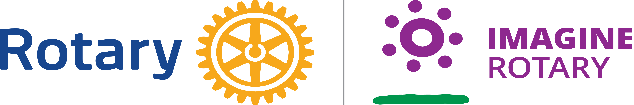 